EURES – Európai Foglalkoztatási Szolgálat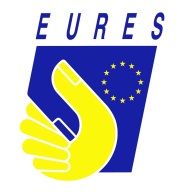 Az EURES (European Employment Services) az EU/EGT tagállamok, valamint Svájc foglalkoztatási szolgálataiból álló információs és tanácsadó hálózat, amelynek célja az országok közötti munkaerő-áramlás elősegítése. Egyik fő feladata az információnyújtás és tanácsadás az európai munkaerőpiacon elhelyezkedni szándékozó álláskeresők számára, valamint olyan munkáltatók részére, akik más országból érkező munkavállalókat szeretnének alkalmazni. Az EURES-hálózat 2019-ben ünnepli létrehozásának 25. évfordulóját. A magyarországi hálózat 15 éve, az uniós csatlakozásunk óta tagja az EURES-nek.A hazai EURES-tanácsadók megfelelő tájékoztatást adnak a biztonságos külföldi munkavállalással kapcsolatos legfontosabb tudnivalókról, az egyes országok munkaerőpiaci helyzetéről, az uniós álláslehetőségekről, a tagállamok élet- és munkakörülményeiről, foglalkoztatási szabályairól, társadalombiztosítási és adózási rendszeréről. Uniós munkavállaláshoz kapcsolódó hiteles információkat talál az EURES európai honlapján: http://eures.europa.euA honlap az uniós országok hivatalos nyelvein olvasható és az alábbi segítséget nyújtja:EU/EGT tagállamok szabadon megpályázható és betölthető álláshelyei;ország-információk (beutazás és tartózkodás, adminisztratív teendők, munkaerőpiac, élet- és munkakörülmények, társadalombiztosítás, adózás, stb.);önéletrajz-feltöltési lehetőség;regisztrált munkáltatók részére hozzáférés álláskeresők önéletrajzaihoz;európai képzési lehetőségek;célzott mobilitási projektek.Az EURES Magyarország hálózat weboldalán (http://eures.munka.hu) a hazai EURES-tanácsadók és ügyfélszolgálati pontjaik elérhetősége mellett praktikus információkat és tájékoztató kiadványokat kínál álláskeresők és munkáltatók számára az álláskeresés alapvető lépéseiről, információforrásairól, külföldi munkavállalás vagy tanulmányok utáni hazatérésről és tudnivalókról, továbbá az álláskeresők, munkavállalók biztonsága érdekében megfontolandó tanácsokról is.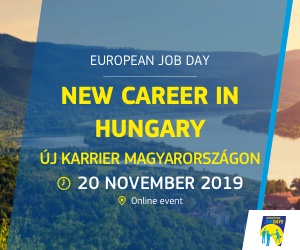 Az EURES Magyarország 2019. november 20-án 10.00 és 16.00 óra között rendezi meg "Új Karrier Magyarországon" Európai Online Állásbörze toborzási rendezvényét, amely az interneten zajlik majd. Az eseményre várják mindazon hazai cégek kiállítói regisztrációját 2019. november 11-ig, akik álláslehetőségeket kínálnának hazánkban élő vagy külföldön tartózkodó, de hazaköltözést tervező álláskeresőknek, munkavállalóknak. A regisztráció és a részvétel díjtalan.További részletek az "Új Karrier Magyarországon" Európai Online ÁllásbörzérőlLetölthető szórólapAz EURES összes szolgáltatása mindenki számára hozzáférhető, ingyenes és megbízható.